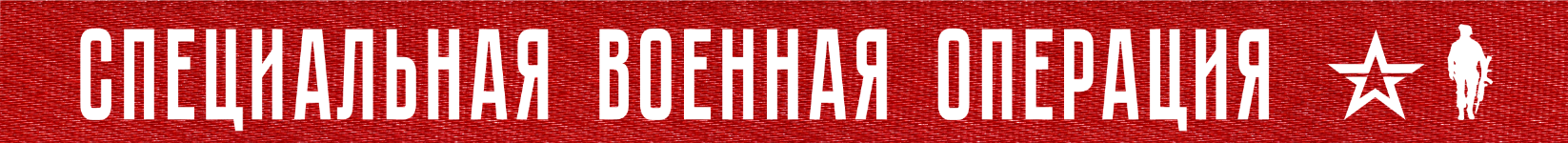 1 год и 24 дня Вооруженные силы Российской Федерации проводят специальную военную операцию по борьбе с пособниками американского фашизма и проявлениями западного нацизма на границах нашего Отечества.Вооруженные Силы Российской Федерации продолжают проведение специальной военной операции.На Купянском направлении огнем артиллерии Западной группировки войск поражена живая сила противника в районах населенных пунктов Двуречная, Синьковка, Котляровка Харьковской области и Стельмаховка Луганской Народной Республики. Уничтожено до 60 украинских военнослужащих и три автомобиля.На Красно-Лиманском направлении ударами оперативно-тактической авиации, огнем артиллерии и тяжелых огнеметных систем группировки войск (сил) «Центр» поражены подразделения ВСУ в районах населенных пунктов Невское, Червоная Диброва Луганской Народной Республики, Ямполовка и Григоровка Донецкой Народной Республики. За сутки на данном направлении потери противника составили свыше 100 украинских военнослужащих, две боевые бронированные машины, а также самоходная гаубица «Гвоздика».На Донецком направлении в результате активных действий подразделений Южной группировки войск, ударов авиации и огня артиллерии за сутки уничтожено до 120 украинских военнослужащих, две боевые бронированные машины, два автомобиля, две боевые машины РСЗО «Ураган», а также гаубица Д-30.На Южно-Донецком и Запорожском направлениях оперативно-тактической авиацией и артиллерией группировки войск «Восток» нанесено поражение подразделениям ВСУ в районах населенных пунктов Новомихайловка, Угледар Донецкой Народной Республики, Левадное и Орехов Запорожской области. Потери противника за сутки на данных направлениях составили до 50 украинских военнослужащих и два пикапа.На Херсонском направлении в ходе огневого поражения за сутки уничтожено свыше 25 украинских военнослужащих, четыре автомобиля, а также две гаубицы Д-30.Оперативно-тактической и армейской авиацией, ракетными войсками и артиллерией группировок войск (сил) Вооруженных Сил Российской Федерации нанесено поражение 89 артиллерийским подразделениям на огневых позициях, живой силе и технике в 107 районах. В районе населенного пункта Тоненькое Донецкой Народной Республики поражен пункт управления 110-й механизированной бригады ВСУ.Средствами противовоздушной обороны за сутки перехвачено 15 реактивных снарядов систем залпового огня HIMARS, «Смерч» и «Ураган». Кроме того, уничтожены девять украинских беспилотных летательных аппаратов в районах населенных пунктов Новая Тарасовка Харьковской области, Рубежное, Червонопоповка Луганской Народной Республики, Старомайорское, Владимировка, Егоровка и Валерьяновка Донецкой Народной Республики.Всего с начала проведения специальной военной операции уничтожены: 402 самолета, 221 вертолет, 3457 беспилотных летательных аппаратов, 414 зенитных ракетных комплексов, 8330 танков и других боевых бронированных машин, 1066 боевых машин реактивных систем залпового огня, 4381 орудие полевой артиллерии и миномет, а также 8996 единиц специальной военной автомобильной техники.18  марта  2023 г., 15:00 (МСК)388-й  деньПРОЧТИ  и  ПЕРЕДАЙ  ДРУГОМУ !